College of Integrated Chinese Medicine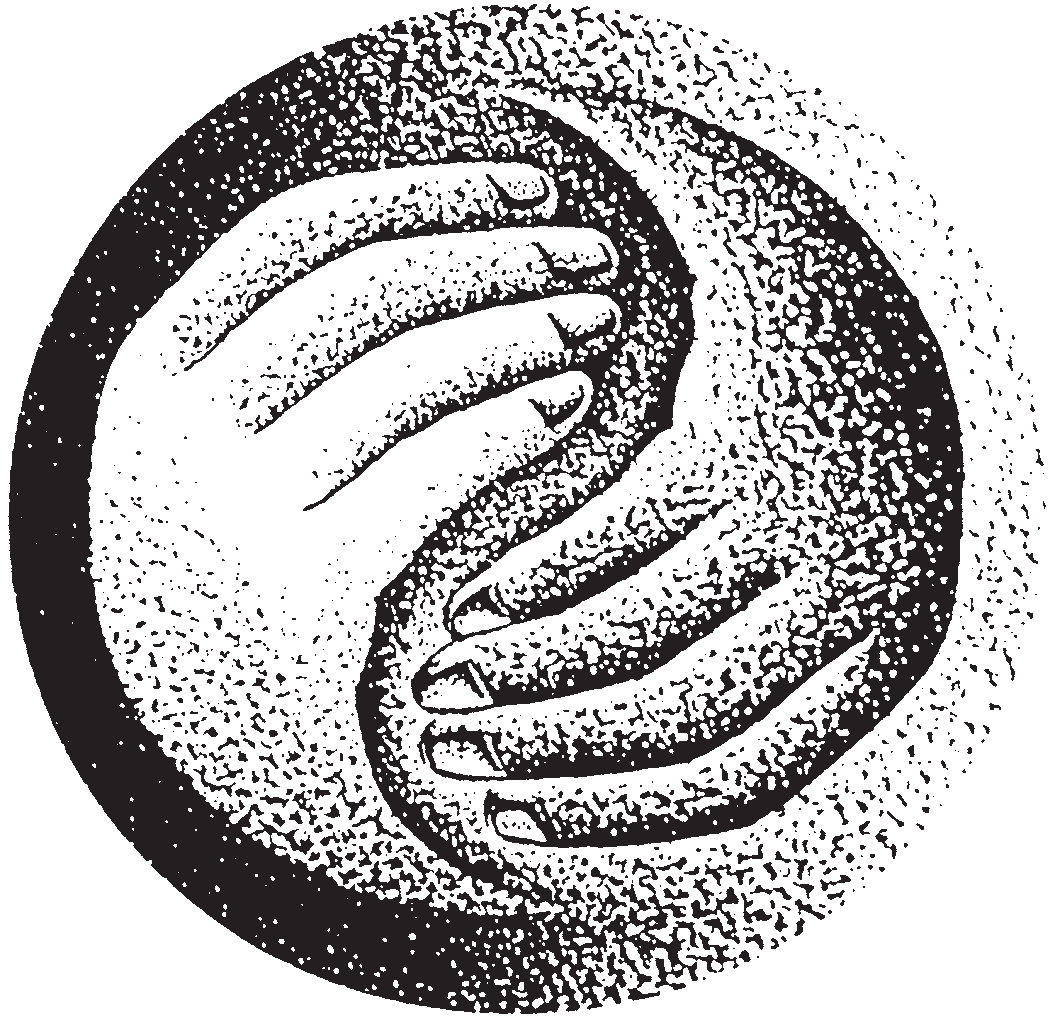 Application form for Obstetrics and GynaecologyDetails of acupuncture training including certificate(s)
 Please include a copy of your passport with your applicationScan and email me your application JVinall@cicm.org.uk 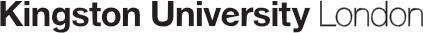 SurnameSurnameFirst namesFirst namesFirst namesAgeDate of birthGender at birthPreferred pronounGender identity if different from birthPreferred pronounPreferred pronounGender identity if different from birthPreferred pronounNationalityHome addressHome addressCurrent work	Please give a brief descriptionCurrent work	Please give a brief descriptionPlease supply one passport-sized photos of yourself.Phone     home 	
                mobilePhone     home 	
                mobilePhone     home 	
                mobileEmailEmailWhere attendedFromToSubjectQualificationsPlease give a short bio of what you would like from the course and how long you have been in practice.